Приложение № 1УТВЕРЖДЕНОпостановлением администрацииМО «Заневское городское поселение»от 20.12.2018 № 788Графическая часть схемы размещения нестационарных торговых объектов  на территории муниципального образования «Заневское городское поселение» Всеволожского муниципального района Ленинградской областиРисунок 1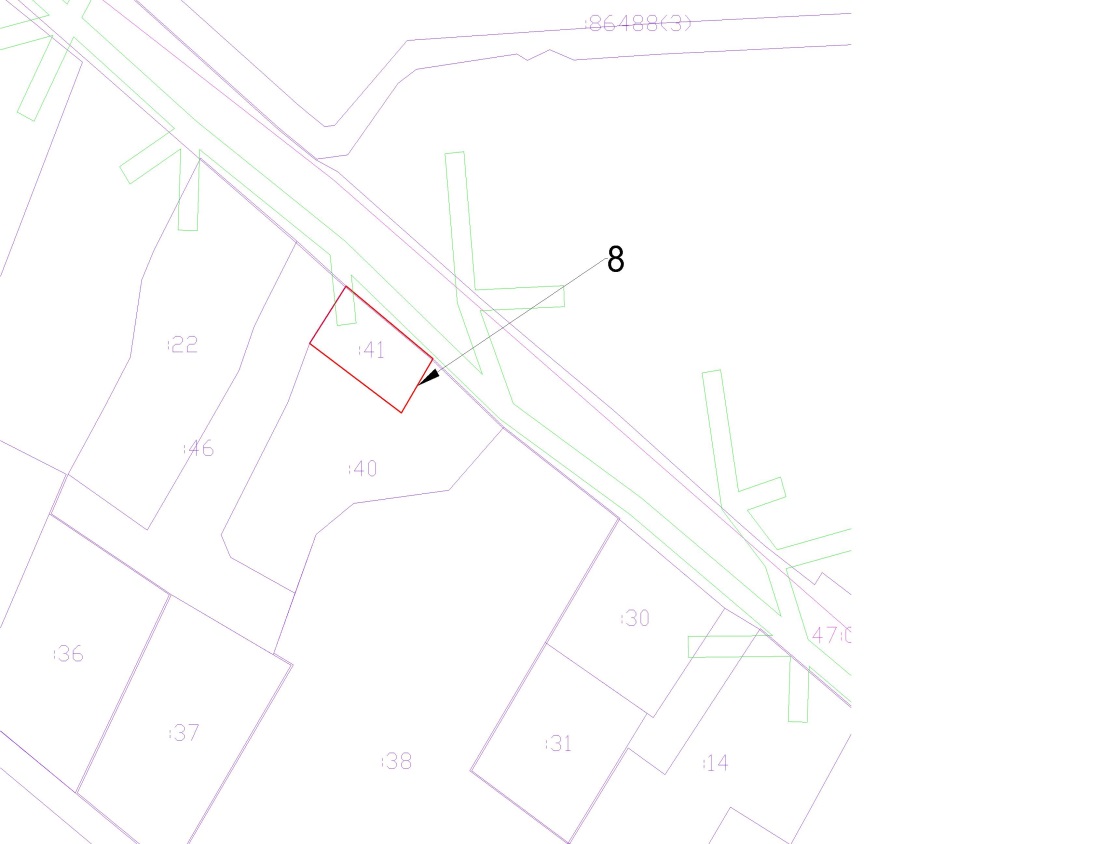 Рисунок 2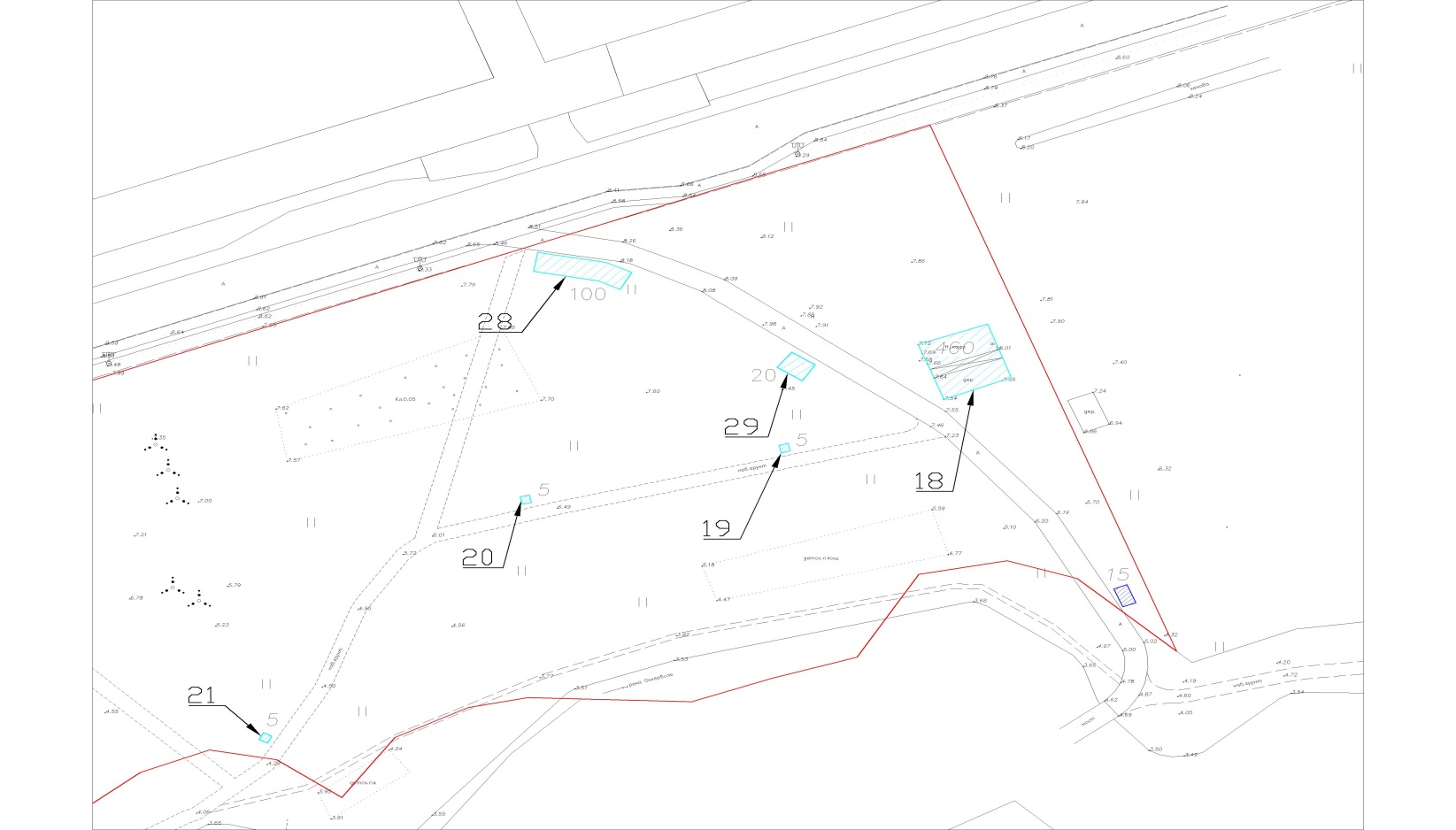 Рисунок 3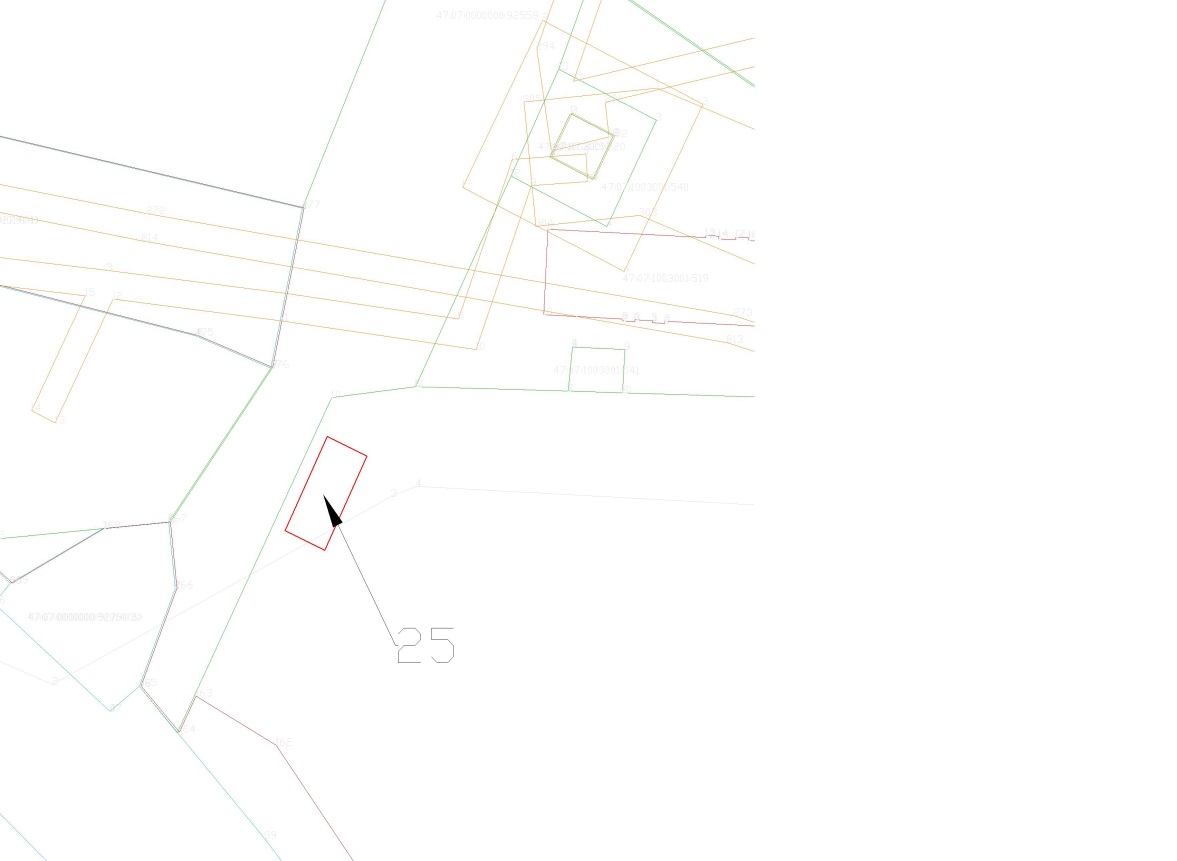 Рисунок 4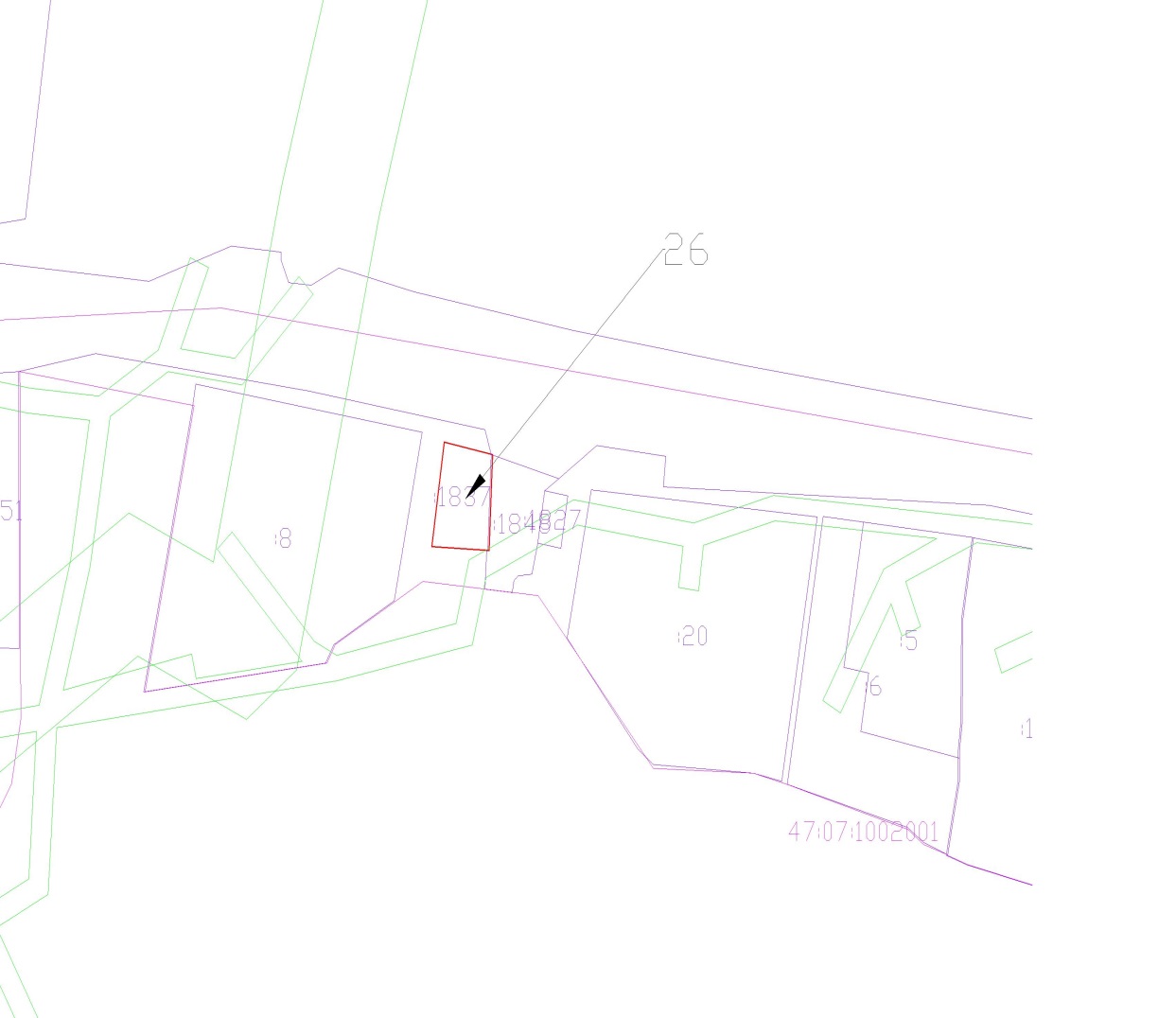 Рисунок 5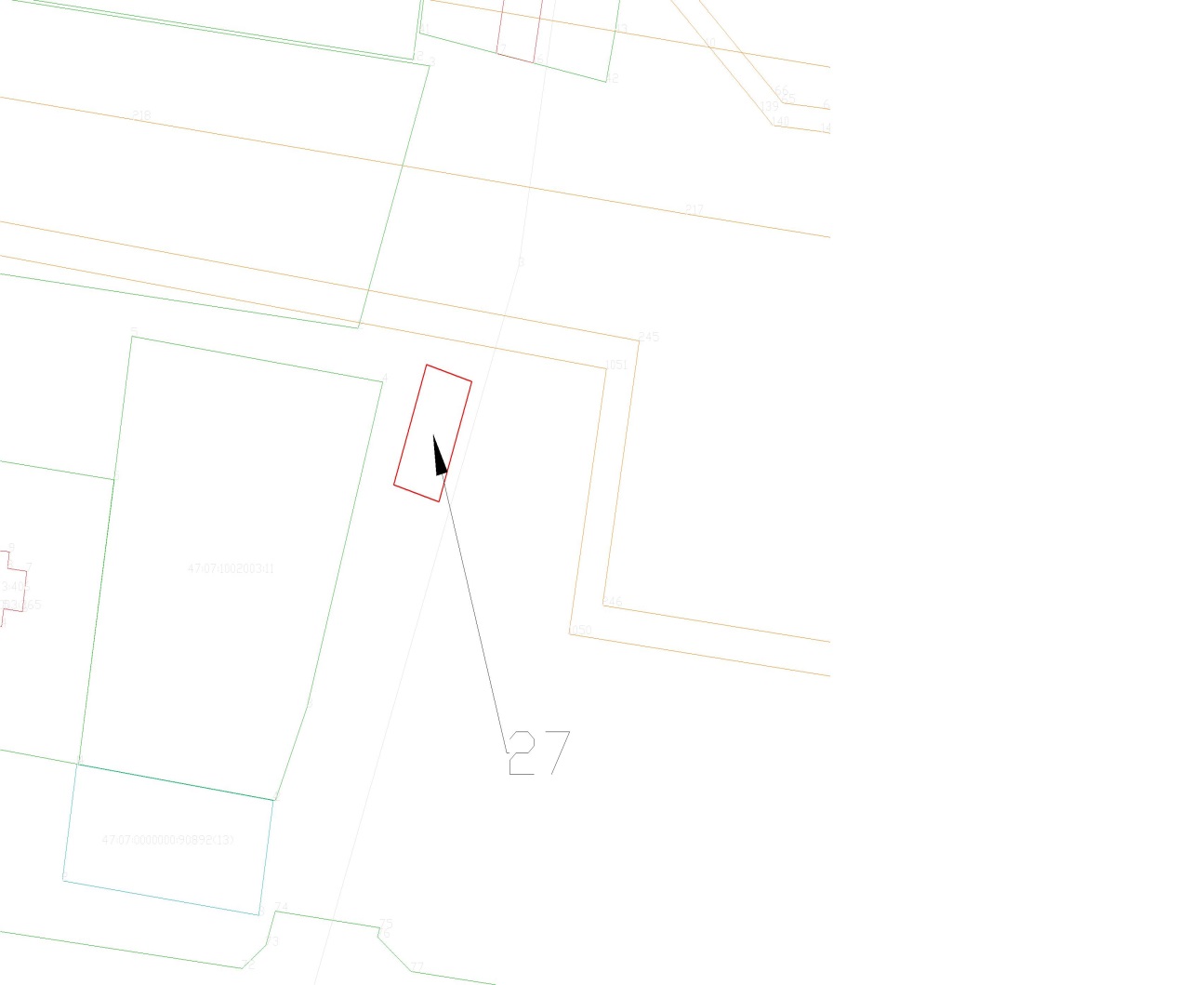 Рисунок 6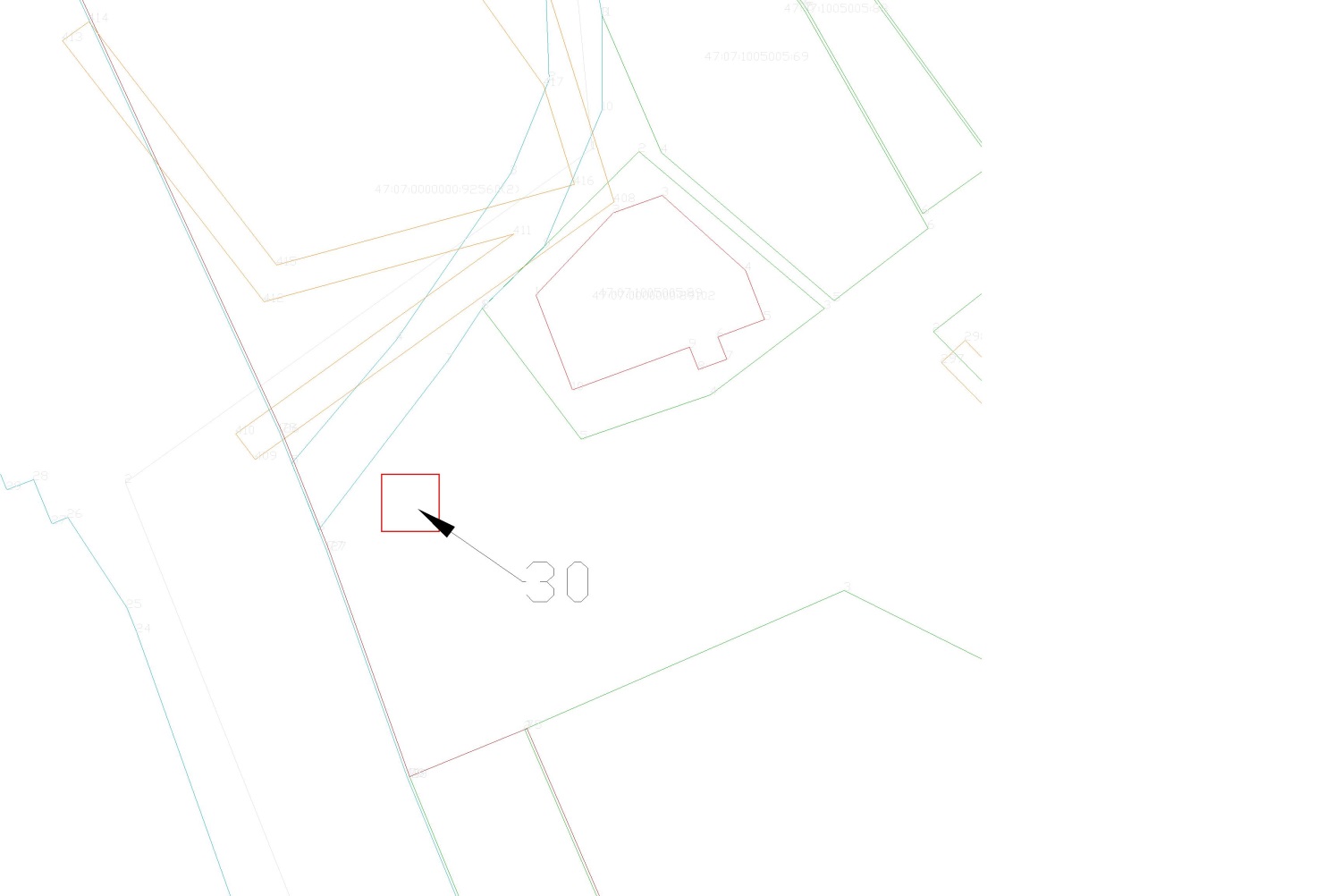 Рисунок 7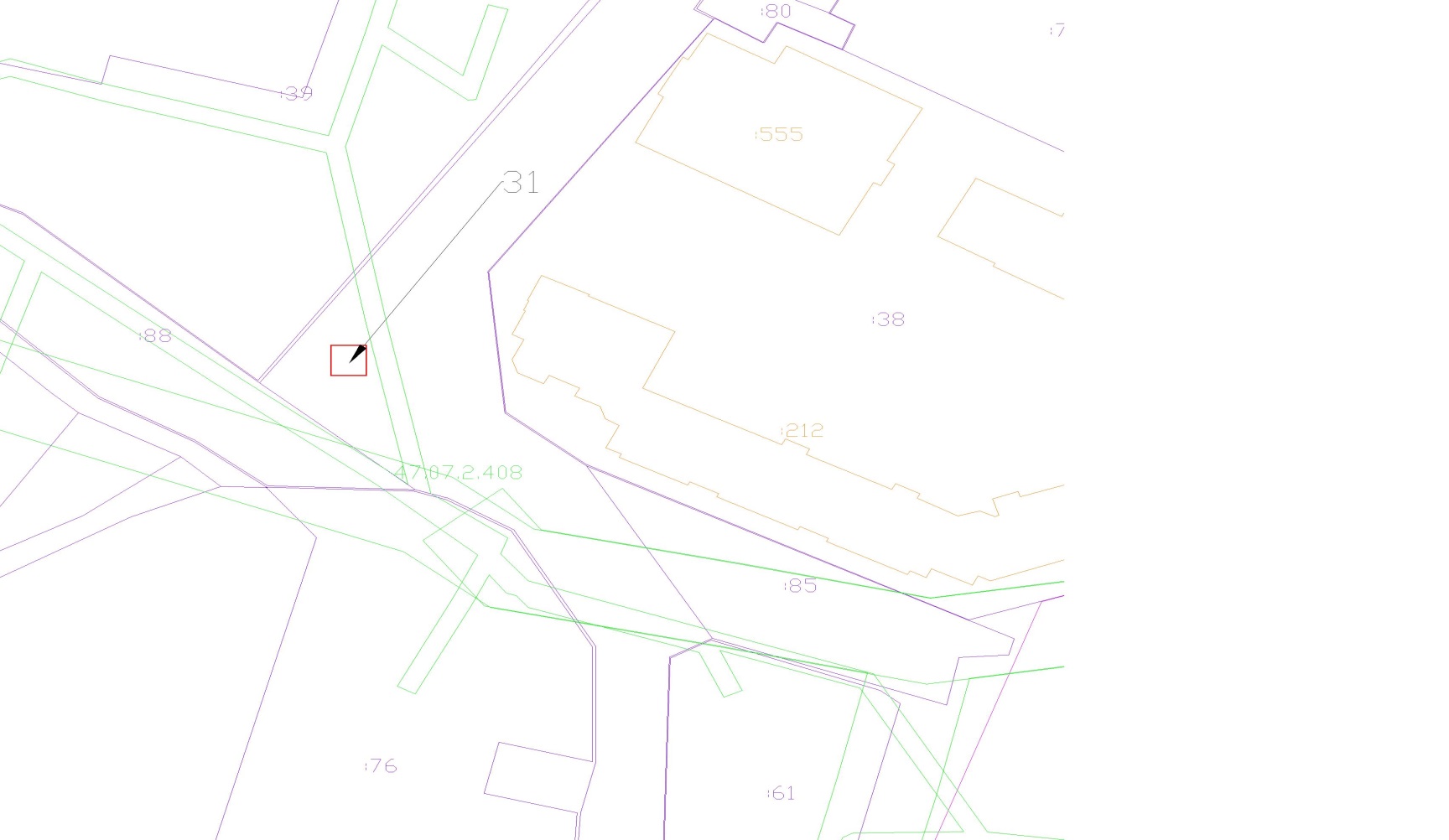 Приложение № 2УТВЕРЖДЕНАпостановлением администрацииМО «Заневское городское поселение»от 20.12.2018 № 788Схема размещения нестационарных торговых объектов на территории муниципального образования «Заневское городское поселение» Всеволожского муниципального района Ленинградской области (текстовая часть)*   графа 3 заполняется  в  соответствии с ГОСТ Р 51303-2013** если место размещения  НТО свободно,  в графе ставится прочеркИдентифи-кационный номер НТОМесто размещения НТО (адресный ориентир)Вид НТОПлощадь НТОСпециализация НТОПравообладатель НТО (наименование, ИНН)Реквизиты документов на размещение НТОЯвляется ли правообладатель НТО субъектом малого и (или) среднего предпринимательства (да/нет)Период размещения НТО(с __ по __)1234567898д. Новосергиевка, уч.24 Бторговый павильон30продукты ООО «Робототехника»ИНН 7811653998Договор на размещение НТО  № 15 от 14.05.2018г.да с 14.05.2018г. по 14.05.2019г.18г. Кудрово, микрорайон Новый Оккервиль, ул.Ленинградская,з/у 4.(кад. номер 47:07:1044001: 2286)торговый павильон460кафе----19г. Кудрово, микрорайон Новый Оккервиль, ул.Ленинградская,з/у 4.(кад. номер 47:07:1044001: 2286)торговая тележка5мороженое----20г. Кудрово, микрорайон Новый Оккервиль, ул.Ленинградская,з/у 4.(кад. номер 47:07:1044001: 2286)торговая тележка5прохладительные напитки----21г. Кудрово, микрорайон Новый Оккервиль, ул.Ленинградская,з/у 4.(кад. номер 47:07:1044001: 2286)торговая тележка5снеки----25д. Суоранда, ул. Строителей, напротив уч.17торговый павильон100продукты ИП Бондарев Сергей Юрьевич ИНН 781660435761Договор на размещение НТО № 17 от 01.11.2018г.дас 01.11.2018г. по 31.10.2023г.26г.п. Янино-1, ул.Шоссейная у уч.50 Аторговый павильон30быстрое питаниеИП Бондарев Сергей Юрьевич ИНН 781660435761Договор на размещение НТО № 18 от 01.11.2018г.дас 01.11.2018г. по 31.10.2023г.27г.п. Янино-1, ул.Шоссейная у уч.93торговый павильон100хлебобулочные изделияИП Герасимов Илья Игоревич ИНН 780450131437Договор на размещение НТО № 19 от 01.11.2018г.дас 01.11.2018г. по 31.10.2023г.28г. Кудрово, микрорайон Новый Оккервиль, ул.Ленинградская,з/у 4.(кад. номер 47:07:1044001: 2286)торговый павильон30прокатИП Москвин Дмитрий СергеевичИНН 470805304712Договор на размещение НТО № 21 от 17.12.2018г.дас 17.12.2018г.по16.01.2019г.29г. Кудрово, микрорайон Новый Оккервиль, ул.Ленинградская,з/у 4.(кад. номер 47:07:1044001: 2286)торговая палатка20горячие напитки----30д. Янино-2, напротив автомобильной дороги от д.75 до д.80 торговый павильон50продукты----31д. Янино-1, ул. Кольцевая, напротив д.8 торговый павильон50продукты----